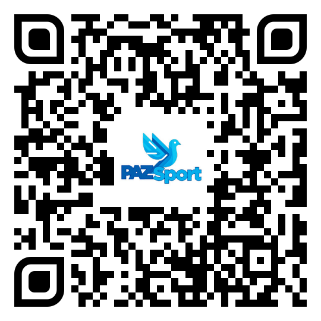 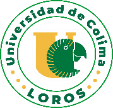 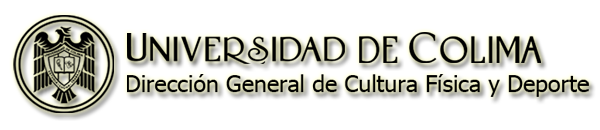 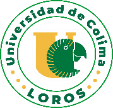 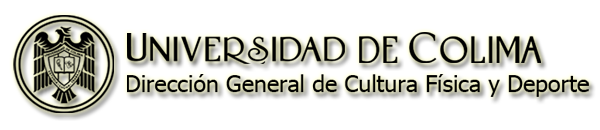 Liga Estudiantil - Fútbol Rápido/Bardas ManzanilloCoordinador: Mauricio Ávalos Garfias, Cel. 314-106-1683   F o r m a t o    d e    I n s c r i p c i ó nLugar y fechaNombre, Firma y Sello del Director del PlantelI M P O R T A N T E :  Enviar el formato debidamente llenado en computadora, vía WhatsApp del martes 06 al viernes 16 de febrero del 2024, con el responsable de la liga, Mauricio Ávalos Garfias.Máximo 12 jugadores, mínimo 7.Junta previa el jueves 15 de febrero a las 19:00 horas.Nombre del Equipo:Rama:Facultad y/o Bachillerato:NombreNombreNo. CuentaSem./Gpo.1 ° 2 ° 3 ° 4 ° 5 ° 6 ° 7 ° 8 ° 9 ° 10 ° 11 ° 12 °    Delegado Titular:Teléfono:   Delegado Suplente:Teléfono: